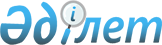 О проекте Указа Президента Республики Казахстан "О некоторых вопросах административно-территориального устройства Республики Казахстан"Постановление Правительства Республики Казахстан от 29 апреля 2022 года № 263
      В соответствии с подпунктом 1) статьи 10 Закона Республики Казахстан от 8 декабря 1993 года "Об административно-территориальном устройстве Республики Казахстан" Правительство Республики Казахстан ПОСТАНОВЛЯЕТ:
      внести на рассмотрение Президента Республики Казахстан проект Указа Президента Республики Казахстан "О некоторых вопросах административно-территориального устройства Республики Казахстан".  О некоторых вопросах административно-территориального устройства Республики Казахстан 
      В соответствии со статьей 9 Закона Республики Казахстан "Об административно-территориальном устройстве Республики Казахстан" ПОСТАНОВЛЯЮ: 
      1. Перенести административный центр Тарбагатайского района Восточно-Казахстанской области из села Аксуат в село Акжар Тарбагатайского района Восточно-Казахстанской области. 
      2. Образовать в составе Восточно-Казахстанской области:
      1) район Ақсуат с административным центром в селе Аксуат путем выделения из состава Тарбагатайского района;
      2) район Самар с административным центром в селе Самарское путем выделения из состава Кокпектинского района.
      3. Центральным государственным органам, местным представительным и исполнительным органам Восточно-Казахстанской области принять меры по обеспечению бесперебойного и эффективного функционирования соответствующих территориальных подразделений центральных государственных органов, местных представительных и исполнительных органов и организаций. 
      4. Контроль за исполнением настоящего Указа возложить на Администрацию Президента Республики Казахстан.
      5. Настоящий Указ вводится в действие со дня его первого официального опубликования.
					© 2012. РГП на ПХВ «Институт законодательства и правовой информации Республики Казахстан» Министерства юстиции Республики Казахстан
				
      Премьер-МинистрРеспублики Казахстан 

А. Смаилов

      ПрезидентРеспублики Казахстан 

К.Токаев
